Załącznik do uchwały nr 479 Senatu UŁ z dnia 14 czerwca 2019 r.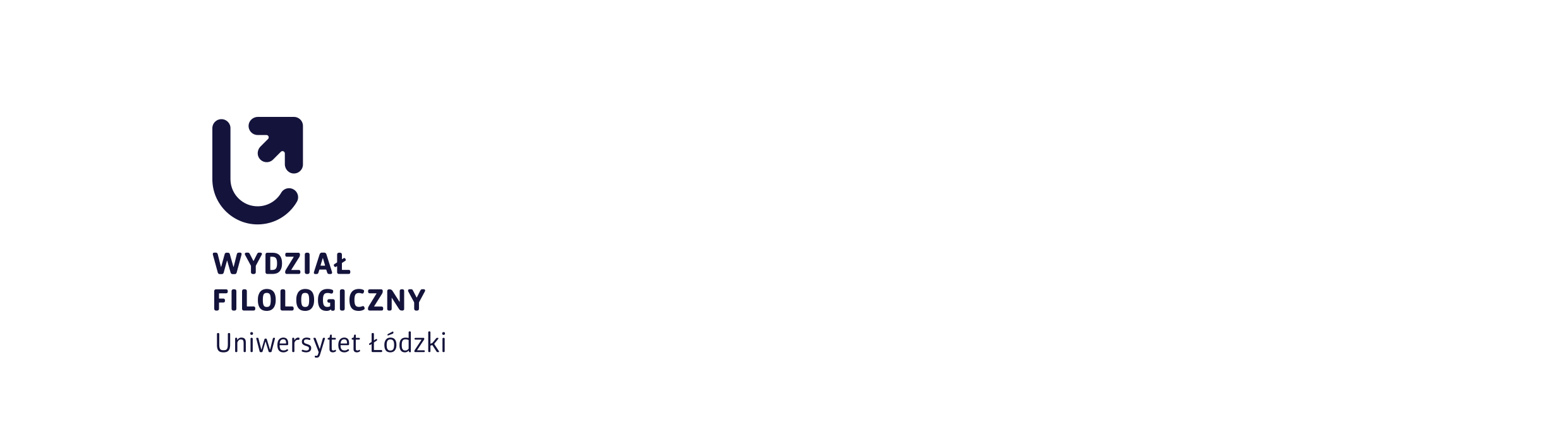 Opis programu studiów I stopnia dla kierunku filologia słowiańska od roku akademickiego 2019/2020Nazwa kierunkuFilologia słowiańskaOpis kierunkuStudia na kierunku filologia słowiańska łączą długą tradycję słowianoznawstwa z nowocześnie pojmowaną slawistyką, której komponentami są współczesne efekty badań językoznawczych i literaturoznawczych. Istotne dla charakteru omawianego kierunku jest także wpisywanie się w obszar dziedzin związanych z praktyczną znajomością i wykorzystywaniem znajomości języków kierunkowych. Absolwent studiów pierwszego stopnia na kierunku filologia słowiańska posługuje się dwoma obcymi językami słowiańskimi na poziomie B2 (według ESOKJ).Przedmiot badań slawistyki zorientowany jest zarówno na badania podstawowe w zakresie zachowania i opisu dziedzictwa językowego, kulturowego, piśmienniczego badanego obszaru, jak i komunikacyjnych praktyk społecznych.Absolwent posiada kompetencje ułatwiające mu podjęcie pracy w różnych dziedzinach życia zawodowego i społecznego, w turystyce, w instytucjach kultury i administracji, w relacjach biznesowych – wszędzie tam, gdzie pożądana jest znajomość języków i kultur słowiańskich. Wykształceniu językowemu towarzyszy wszechstronna wiedza z zakresu literatury, dziejów i kultury Słowian. Lektoraty są prowadzone głównie przez cudzoziemców, będących użytkownikami danego języka. Studenci wybierają jedną z trzech dostępnych specjalności: 1. języki słowiańskie w turystyce i biznesie; 2. dodatkowy język obcy od podstaw (francuski, hiszpański, włoski); 3. dodatkowy język angielski zaawansowany. W zależności od wybranej specjalności, absolwenci osiągają wiedzę i umiejętności kluczowe dla wykonywania rozmaitych zawodów – od pilota wycieczek po pracownika biznesu międzynarodowego. Oferta kierunku ściśle koresponduje z potrzebami otoczenia społeczno-gospodarczego oraz rynku pracy.Wzorce międzynarodowe. Program studiów jest wzorowany na programach filologii słowiańskich w uniwersytetach europejskich. W nauczaniu języków kierujemy się głównie zasadami wypracowanymi w Europejskim Systemie Oceny Kształcenia Językowego (ESOKJ). Filologia słowiańska w UŁ oferuje studentom możliwość wyjazdów na studia semestralne i szkoły letnie w krajach słowiańskich i zachodnioeuropejskich – np. w ramach programu ERASMUS+. Filologia słowiańska ma podpisane umowy o współpracy w ramach tegoż programu z uniwersytetami bułgarskimi, chorwackimi, słoweńskimi, niemieckimi i innych krajów.PoziomStudia pierwszego stopnia (licencjackie): 6 semestrów, łącznie 180 ECTSProfilOgólnoakademicki Forma studiówStacjonarneZasadnicze cele kształcenia Celem studiów na kierunku filologia słowiańska jest:wykształcenie umiejętności językowych dla dwóch języków słowiańskich – do poziomu min. B2 (według ESOKJ);przekazanie podstawowej wiedzy o literaturze, kulturze i historii wybranych państw słowiańskich; przekazanie podstawowej wiedzy o strukturze i historii nauczanych języków słowiańskich; wykształcenie podstawowych umiejętności filologicznych w zakresie analizy i interpretacji tekstu, tworzenia tekstu pisanego i mówionego; wykształcenie umiejętności krytycznego myślenia, łączenia faktów oraz wyciągania wniosków na podstawie posiadanej wiedzy; przygotowanie studenta do samodzielnego zdobywania podstawowych informacji z rozmaitych źródeł, selekcjonowania ich i na tej podstawie formułowania krytycznych sądów;w przypadku studentów specjalności języki słowiańskie w turystyce i biznesie: wykształcenie umiejętności w zakresie obsługi ruchu turystycznego z orientacją na kraje słowiańskie oraz kwalifikacji umożliwiających wykorzystanie nabytej znajomości języków w sferze biznesowej;w przypadku studentów specjalności dodatkowy język obcy od podstaw (francuski, hiszpański, włoski) wykształcenie umiejętności dla dodatkowego języka obcego do poziomu min. B1 (według ESOKJ);w przypadku studentów specjalności dodatkowy język angielski zaawansowany wykształcenie umiejętności dla języka angielskiego do poziomu min. B2 (według ESOKJ);przygotowanie absolwenta do wykorzystania wiedzy w praktyce w różnych obszarach życia i rynku pracy.Tytuł zawodowy uzyskiwany przez absolwentaLicencjatMożliwości zatrudnienia i dalszego kształceniaAbsolwent kierunku filologia słowiańska I stopnia posiada szerokie kompetencje wychodzące naprzeciw potrzebom współczesnego rynku pracy. Zdobyte na studiach kwalifikacje umożliwiają absolwentowi filologii słowiańskiej podjęcie zatrudnienia we wszelkich dziedzinach życia zawodowego i społecznego, w których istnieje potrzeba dobrej znajomości języków słowiańskich oraz obszaru geograficzno-kulturowego, w których języki te funkcjonują. Typowymi, choć niejedynymi takimi obszarami są sektory: turystyczny oraz biznesowy (zwłaszcza branża BPO [business personal outsourcing], obsługa klienta w języku obcym, fakturowanie w języku obcym i inne, gdzie ceniona jest solidna znajomość rzadziej nauczanych języków); absolwentowi filologii słowiańskiej szerokie perspektywy oferuje również działalność tłumaczeniowa, a także praca w instytucjach kultury i administracji czy też w strukturach dyplomatycznych.Absolwent studiów licencjackich może kontynuować naukę na studiach magisterskich filologii słowiańskiej, jak również na innych kierunkach studiów II stopnia.Obecny kształt programu studiów filologii słowiańskiej I stopnia jest rezultatem długotrwałych i dogłębnych konsultacji ze studentami oraz absolwentami kierunku. Program studiów jest sukcesywnie dostosowywany i uzupełniany zgodnie z obserwacjami wynikającymi z monitorowania rynku pracy, sytuacji absolwentów oraz oczekiwań studentów; kadra dąży do utrzymania zgodności programu z aktualnymi potrzebami rynku pracy.W rozumieniu Rozporządzenia Ministra Pracy i Polityki Socjalnej z dnia 7 sierpnia 2014 r. w sprawie klasyfikacji zawodów i specjalności na potrzeby rynku pracy, zakresu jej stosowania (Dz. U. z 2014 r. poz. 1145, z późniejszymi zmianami Dz. U. 2016 poz. 1876, tekst jednolity 2018 poz. 227) oraz w odniesieniu do szerokich poziomów kompetencji określonych w ISCO-08 oraz poziomów kształcenia zawartych w Międzynarodowej Standardowej Klasyfikacji Edukacji (ISCED 2011) absolwenci filologii słowiańskiej na studiach pierwszego stopnia są przygotowywani do wykonywania zawodów klasyfikowanych zwłaszcza w grupie wielkiej 2, 3, 4, 5. Wiedza, umiejętności i kompetencje społeczne przekazywane i kształtowane podczas studiów mogą być przydatne zwłaszcza w wykonywaniu poniższych zawodów, na ogół po odpowiednim stażu zawodowym lub zdobyciu kolejnych kompetencji (wytłuszczone są zawody preferowane):z grupy wielkiej 2.235917 	Korepetytor (nauczanie podstawowe)235918 	Nauczyciel domowy (poziom podstawowy)243102 	Autor tekstów i sloganów reklamowych (copywriter)264302	Filolog – filologia obcojęzyczna264315	Tłumacz tekstów264390 	Pozostali filolodzy i tłumaczez grupy wielkiej 3.333290 	Pozostali organizatorzy konferencji i imprez343901	Animator kulturyz grupy wielkiej 4.4110 	Pracownicy obsługi biurowej422101 	Pracownik biura podróży422502 	Pracownik informacji turystycznej422102 	Rezydent biura turystycznego422201 	Pracownik centrum obsługi telefonicznej (pracownik call center)4224 	Recepcjoniści hotelowiz grupy wielkiej 5.511301 	Pilot wycieczek511303 	Przewodnik turystyczny miejskiReasumując, absolwent filologii słowiańskiej I stopnia może znaleźć zatrudnienie na przykład jako:pracownik biura podróży lub innej instytucji branży turystycznej (przewodnik, pracownik biura, rezydent w jednym z krajów słowiańskich, organizator turystyki),pracownik w firmie międzynarodowej (zwł. branża BPO, obsługa klienta w języku obcym, fakturowanie w języku obcym itd.),pracownik agencji PR lub promocyjno-reklamowej,pracownik biurowy innego rodzaju (zwł. obsługa kontaktów zagranicznych),tłumacz (działalność własna – tłumaczenia fachowe, literackie, konferencyjne i inne),tłumacz (w biurze tłumaczeniowym lub innym przedsiębiorstwie),pracownik wydawnictwa lub instytucji kultury (propagowanie dorobku kulturowego krajów słowiańskich, promocja literatury i sztuki itd.).Absolwent studiów I stopnia może również kontynuować kształcenie na studiach II stopnia – bądź to na kierunku filologia słowiańska, bądź też na innym, na którym rekrutacja i wymagania wstępne są zbieżne z kompetencjami zdobytymi na studiach licencjackich z filologii słowiańskiej. Poza tym absolwent ma możliwość kontynuowania nauki na różnego rodzaju studiach podyplomowych, kursach dokształcających itd., zgodnych z wybraną ścieżką zawodową.Wymagania wstępne, oczekiwane kompetencje kandydata: Zasady rekrutacji na studia stanowią co roku część uchwały Senatu UŁ. Zgodnie z jej treścią, o przyjęcie mogą się ubiegać osoby z tzw. starą i nową maturą oraz maturą międzynarodową. Szczegółowe zasady rekrutacyjne są dostępne na stronie www.rekrutacja.uni.lodz.pl.Dziedziny i dyscypliny naukowe, do których odnoszą się efekty uczenia się Dziedzina nauk humanistycznych: 100%. Dyscypliny: językoznawstwo – dyscyplina wiodąca (71%) oraz literaturoznawstwo – dyscyplina uzupełniająca (29%). Zajęcia na kierunku filologia słowiańska I stopnia prowadzone są przede wszystkim przez pracowników Katedry Filologii Słowiańskiej Wydziału Filologicznego UŁ. Pracownicy reprezentują dyscypliny naukowe, dla których Wydział Filologiczny ma uprawnienia do nadawania stopni doktora oraz doktora habilitowanego (językoznawstwo, literaturoznawstwo). Dorobek naukowy kadry odpowiada profilowi prowadzonych zajęć dydaktycznych.Kierunkowe efekty uczenia sięZakładane efekty uczenia się dla studiów I stopnia filologii słowiańskiej zostały opracowane z uwzględnieniem wszystkich deskryptorów dla profilu ogólnoakademickiego na 6. poziomie Polskiej Ramy Kwalifikacji (PRK).Kierunkowe efekty uczenia się dla studiów na kierunku filologia słowiańska I stopniaEfekt uczenia się z zakresu własności intelektualnej i prawa autorskiego01S-1A_W11: zna i rozumie podstawowe pojęcia i zasady z zakresu ochrony prawa autorskiego, posiada elementarne informacje z zakresu prawa pracy – P6S-WK.Wnioski z analizy zgodności efektów uczenia się z potrzebami rynku pracy oraz wnioski z analizy wyników monitoringu karier zawodowych absolwentów Realizowany na filologii słowiańskiej I stopnia program studiów uwzględnia zapotrzebowanie i opinie formułowane przez przedstawicieli otoczenia społeczno-gospodarczego, zainteresowanych zaangażowaniem osób o różnorodnych kompetencjach slawistycznych (znajomość języków słowiańskich, orientacja w turystyce regionu Bałkanów i innych krajów słowiańskich, udział w życiu literackim i wydarzeniach kulturalnych Słowian itp.). W konsultacjach na ten temat, a także w konkretnych inicjatywach angażujących studentów i uzupełniających program studiów oraz wspierających i weryfikujących osiąganie efektów uczenia się uczestniczyły m.in.: redakcja łódzkiego miesięcznika „Tygiel Kultury”, kierownictwo Klubu Nauczyciela w Łodzi, Instytut Kultury Bułgarskiej w Warszawie, Stowarzyszenie „Białoruski Dom”, Ambasada Republiki Bułgarii w Polsce, Ambasada Republiki Słowenii w Polsce, Restauracja Bułgarska w Łodzi, centrum outsourcingowe Infosys BPO Poland, firmy turystyczne „Areatour” i „Rainbow”, łódzkie placówki oświatowe i in. W wyniku tych konsultacji, po przeprowadzeniu dyskusji ze studentami i pracownikami, podejmowane były działania zmierzające do udoskonalenia programu studiów, w szczególności jeśli chodzi specjalność turystyczno-biznesową. Za monitorowanie losów absolwentów UŁ odpowiada powołana w tym celu jednostka ogólnouczelniana (Akademickie Biuro Karier Zawodowych UŁ), która posiada jedynie częściowe informacje na temat miejsc zatrudnienia absolwentów poszczególnych kierunków studiów i specjalności Wydziału Filologicznego (ze względu na mały odsetek studentów wyrażających zgodę na takie monitorowanie). Pozyskiwane jednak dodatkowe informacje pokazują, iż absolwenci I stopnia filologii słowiańskiej w przeważającej części kontynuują studia na stopniu II oraz pracują m.in. w mediach o zasięgu krajowym (Radio Plus) oraz lokalnym (Radio Łódź), w różnego typu przedsiębiorstwach (także w korporacjach), w sektorze bankowym, gdzie dobra znajomość mniej popularnego języka jest dużym atutem przy zatrudnieniu (FOS Polmo, Fujitsu, HP, Xerox, Infosys, CapGemini, Sandoz – dawny Lek, Makro5, Plus, PKO S.A., mBank), w branży turystycznej, gdzie znajomością języków i realiów kultury krajów słowiańskich wspierają obsługę uczestników wybranych imprez turystycznych. Absolwenci filologii słowiańskiej w odnajdywaniu się na rynku pracy wykazują elastyczność i zdolność przystosowania się do jego wymogów. Uzupełniają kwalifikacje zawodowe poprzez dodatkowe studia w UŁ lub w innych uczelniach, gdyż pozwala im to na zwiększenie własnej atrakcyjności na rynku pracy. Znajomość odmiennej kultury i oryginalnego języka jest czynnikiem wyzwalającym odwagę w poszukiwaniu nowych miejsc zatrudnienia. Związek studiów z misją uczelni i jej strategią rozwoju Program studiów na filologii słowiańskiej I stopnia sprzyja realizacji idei wyrażonych w misji UŁ, tj. wspólnoty, otwartości, jedności w różnorodności, innowacyjności dla rozwoju i elitarności. Kontekst międzynarodowy, w którym osadzona jest slawistyka, nie tylko koresponduje z dziedzictwem wielonarodowej i wielokulturowej Łodzi oraz wartościami dialogu przedstawicieli różnych grup społecznych, ale także stwarza możliwość szerokiego otwarcia na nowe wyzwania, kompetencje i wiedzę płynącą z odmiennych doświadczeń cywilizacyjnych oraz kulturowych. Kształcenie uniwersyteckie buduje tożsamość wspólnoty zarazem regionalnej, krajowej i międzynarodowej, a program studiów na filologii słowiańskiej wpisuje się w ten kontekst poprzez zorientowanie na poznawanie języków i kultur narodów Europy Południowo-Wschodniej i Środkowej. Program studiów dla kierunku filologia słowiańska odpowiada działaniom Uczelni zmierzającym do realizacji celów strategicznych: osiągnięcia wysokiego poziomu badań naukowych, wysokiego poziomu działalności dydaktycznej opartej na badaniach oraz wysokiego poziomu umiędzynarodowienia w zakresie badań i dydaktyki. W szczególności jest wyrazem realizacji drugiego i trzeciego celu i stanowi pod tym względem unikatową ofertę dydaktyczną opartą na analizie trendów edukacyjnych. Otwarcie na kontakty międzynarodowe sprzyja korzystaniu z doświadczeń zagranicznych ośrodków badawczych i wymianie pracowników. Studia na filologii słowiańskiej umożliwiają współpracę z redakcjami i instytucjami kultury, co jest ważnym wkładem Uniwersytetu w tworzenie wizerunku Łodzi jako miasta profesjonalistów i regionalnego centrum kształcenia się przez całe życie, jako ośrodka kultury i otwartości na kulturową różnorodność.Kształt programu jest wyrazem zainteresowania zarówno ochroną europejskiego dziedzictwa kulturowego, jak i tematyką współczesną. Kierunek daje sposobność zdobycia i pogłębienia wiedzy, także poprzez uczestnictwo w kulturze krajów słowiańskich, możliwe dzięki znajomości nauczanych języków. Studia umożliwiają nawiązanie kontaktów międzynarodowych, co sprzyja rozwojowi kompetencji interkulturowych.Różnice w stosunku do innych programów o podobnie zdefiniowanych celach i efektach uczenia się prowadzonych na Uczelni Program studiów na kierunku filologia słowiańska I stopnia zawiera szereg efektów uczenia się przewidywanych na innych kierunkach i specjalnościach filologicznych, odnoszonych odpowiednio do poszczególnych języków kierunkowych. Filologię słowiańską wyróżnia tu przede wszystkim odniesienie do obszaru językowego i kulturowego krajów słowiańskich (w pierwszej kolejności południowo- i zachodniosłowiańskie; w dalszej kolejności kraje słowiańskie ogólnie). Zaznaczyć należy, że studia na kierunku oferują studentowi znajomość mniej znanych i rzadziej nauczanych języków, które nie są powszechnie oferowane na poziomie edukacji licealnej ani nawet w szkolnictwie wyższym. Ta znajomość, wraz z pogłębioną wiedzą na temat kultur słowiańskich oraz odpowiednimi umiejętnościami i kompetencjami międzykulturowymi stanowi o zupełnie unikalnym statusie kierunku filologia słowiańska na tle oferty Uczelni.Specjalność języki słowiańskie w turystyce i biznesie kierunku filologia słowiańska cechuje się także szeroką ofertą przedmiotów – a co za tym idzie, efektów uczenia się – związanych z turystyką, zarówno w jej aspektach teoretycznych (analizy, prowadzenie badań), jak i praktycznych (obsługa ruchu turystycznego). Studia na kierunku filologia słowiańska wyróżnia tu zdecydowane skupienie się na turystyce w krajach słowiańskich (zgodnie z ogólnym profilem kierunku), a także na jej związkach z aspektami językowymi oraz dziedzictwem kulturowym, historycznym i religijnym tych krajów. Oferta kierunku filologia słowiańska jest tu zatem wyraźnie różna od odpowiednich zajęć prowadzonych na Wydziale Nauk Geograficznych.Nauka niektórych języków słowiańskich jest w pewnych latach oferowana na kierunku lingwistyka dla biznesu. Podobieństwa ograniczają się tu jednak w zasadzie do nauki samego języka, podczas gdy szerszy kontekst na obu kierunkach jest odmienny (lingwistyka dla biznesu: język specjalistyczny związany z biznesem i zarządzaniem, bardzo podstawowy kontekst kulturowy; filologia słowiańska: szeroki kontekst językoznawczy, literacki, kulturowy i historyczny, wstęp do prowadzenia badań, turystyka kulturowa). Plan studiów (załącznik)Plany studiów są zgodne z przyjętym przez Radę Wydziału Filologicznego systemem ECTS.     PLAN STUDIÓW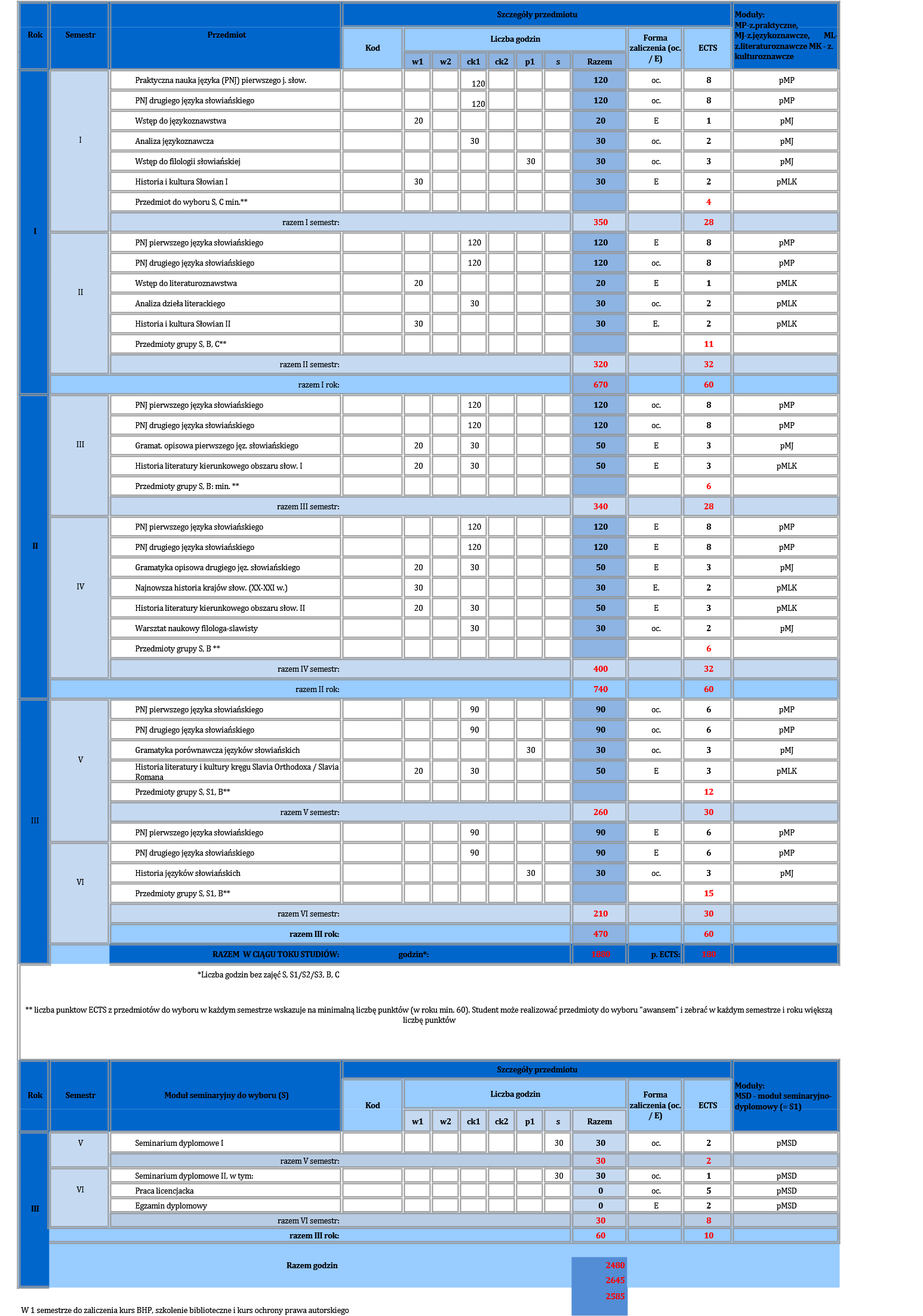 skróty w1, w2, w3: wykład, nakład pracy studenta 1,2,3 (wprowadzający, kursowy, monograficzny) ck1, ck2, ck3: ćwiczenia konwersatoryjne, nakład pracy studenta 1,2,3 p1, p2: proseminarium, nakład pracy studenta 1,2 s: seminarium pr: praktykiWF: wychowanie fizyczneSkróty modułów M: modułp: zajęć z zakresu nauk podstawowych właściwych dla danego kierunku/specjalności studiówP: zajęcia o charakterze praktycznymJ: zajęcia językoznawczeLK: zajęcia literaturoznawcze (z elementami kulturoznawczymi)S: zajęcia seminaryjneS1/S2/S3: zajęcia specjalnościoweW: zajęcia do wyboruU: zajęcia ogólnouczelnianePLAN STUDIÓWkierunek studiów: filologia słowiańskaprofil studiów: ogólnoakademicki stopień: I (licencjat) forma studiów: stacjonarnespecjalność (S1) języki słowiańskie w turystyce i biznesieod roku: 2019/2020 dla I rokuPLAN STUDIÓWkierunek studiów: filologia słowiańskaprofil studiów: ogólnoakademicki stopień: I (licencjat)					forma studiów: stacjonarnespecjalność (S2): filologia słowiańska z językiem (francuskim, hiszpańskim, włoskim)* *język od podstawod roku: 2019/2020 dla I rokuPLAN STUDIÓW				kierunek studiów filologia słowiańskaprofil studiów: ogólnoakademicki stopień:	I (licencjat)				forma studiów: stacjonarnespecjalność (S3): filologia słowiańska z językiem angielskim* *język angielski zaawansowany				od roku: 2019/2020 dla I roku** Zalecany jest wybór wykładu kursowego na filologii angielskiej dla I rokuBilans punktów ECTS liczba punktów, jaką student musi zdobyć w ciągu 6 semestrów, aby uzyskać kwalifikacje właściwe dla kierunku filologia słowiańska: 180 ECTS;liczba punktów, którą student musi uzyskać na zajęciach kontaktowych, wymagających bezpośredniego udziału w zajęciach nauczycieli akademickich i studentów: 176 ECTS;liczba punktów, którą student musi uzyskać w ramach zajęć kształtujących umiejętności praktyczne: 92 ECTS liczba punktów uzyskanych w ramach zajęć ogólnouczelnianych lub zajęć na innym kierunku studiów: 3 ECTS;liczba punktów przyporządkowana modułom zajęć związanych z prowadzonymi badaniami naukowymi w dziedzinie/dziedzinach nauki właściwej/właściwych dla kierunku studiów, służące zdobywaniu przez studenta pogłębionej wiedzy oraz umiejętności prowadzenia badań naukowych: 103 ECTS w przypadku specjalności języki słowiańskie w turystyce i biznesie; 91 ECTS w przypadku specjalności dodatkowy język obcy od podstaw (francuski, hiszpański, włoski); 100 ECTS w przypadku specjalności dodatkowy język angielski zaawansowany;liczba punktów uzyskanych w ramach efektów uczenia się z dziedziny nauk społecznych (w ramach zajęć takich jak: Historia i kultura Słowian, Najnowsza historia krajów słowiańskich (XX-XXI w.), Historia literatury i kultury kręgu Slavia Orthodoxa / Slavia Romana, Tradycje religijne i konfesyjne Słowiańszczyzny, Folklor słowiański, a także wybranych przedmiotów bloków B oraz C): 5 ECTS.Opis poszczególnych przedmiotówOpisy w załączeniu. Relacje między efektami kierunkowymi a efektami zdefiniowanymi dla poszczególnych modułów zajęćModuły zajęć wraz z przypisaniem do każdego modułu efektów uczenia się oraz liczby punktów ECTS.Sposoby weryfikacji zakładanych efektów uczenia się osiąganych przez studenta Szczegółowe sposoby weryfikacji efektów uczenia się podane są w sylabusach poszczególnych przedmiotów. Poniżej przedstawione są metody weryfikacji oczekiwane dla danego efektu uczenia się. Wymiar, zasady i formy odbywania praktyk zawodowych Praktyki zawodowe na filologii słowiańskiej I stopnia przygotowują studentów do zawodów związanych ze studiami.Podstawowym celem praktyk jest zdobycie doświadczeń zawodowych, poznanie różnych miejsc pracy, środowisk zawodowych, w których mogą być wykorzystane umiejętności językowe oraz doskonalenie wiedzy i umiejętności zdobytych w czasie studiów na zajęciach teoretycznych i warsztatowych, m.in.: organizatora ruchu turystycznego, przewodnika, pilota wycieczek, rezydenta, lektora. Studenci mają możliwość konfrontacji swojego przygotowania teoretycznego i praktycznego z ofertą łódzkiego i krajowego rynku pracy. W ramach studiów studenci zobowiązani są do odbycia 120 godzin praktyk w firmach i instytucjach zlokalizowanych na terenie Polski lub innych krajów europejskich, m.in.: redakcjach, ośrodkach kultury, wydawnictwach, ośrodkach badawczych, biurach obsługi widza w teatrach, w szkołach i bibliotekach, szkołach języków obcych, biurach tłumaczeń, księgarniach, przedszkolach, biurach i agencjach podróży, sklepach, restauracjach. Po zakończeniu praktyk student przedstawia dzienniczek praktyk potwierdzony przez opiekuna merytorycznego z firmy/instytucji, w której odbywały się praktyki. Dzienniczek powinien zawierać w szczególności zakres obowiązków praktykanta. Student ma obowiązek przedstawić dzienniczek kierunkowemu opiekunowi praktyk w celu uzyskania zaliczenia. Opiekun praktyk na podstawie przedstawionego dzienniczka wystawia praktykantowi ocenę w skali 2-5. Studenci są również zachęcani do starania się o możliwość realizacji dodatkowych praktyk zagranicznych w ramach programu ERASMUS+. Wykaz przykładowych instytucji, z którymi Katedra Filologii Słowiańskiej ma zawarte porozumienia o współpracy i w których studenci odbywają praktyki: Agencja Wydawniczo-Artystyczna „Perun”, Sieradz; Agencja EUROPOL, Biuro Podróży, Łódź; ALFA format, Łódź; Biuro Podróży Ventus Travel, Zduńska Wola; Biuro rachunkowo-podatkowe „Barhen”, Łódź; Biuro tłumaczy przysięgłych TRANSLATOR, Łódź;Biuro Turystyczno-Usługowe „Delfin”, Ostrowiec Świętokrzyski; Centrum Badań nad Historią i Kulturą Basenu Morza Śródziemnego i Europy Południowo-Wschodniej im. prof. Waldemara Cerana, Ceraneum, Łódź; DADAN Translations, Warszawa; Gminna Biblioteka Publiczna w Sulmierzycach, Sulmierzyce; Gminny Ośrodek Kultury, Nowe Miasto; Księgarnia EUREKA, Bełchatów; Miejsko-Gminny Ośrodek Kultury i Biblioteka Publiczna w Dąbiu, Dąbie;PAWEŁ MIELCAREK TESSERACT, Warszawa; Rainbow Tours S.A., Łódź; AREATOUR, Łódź; U-FIN, Biuro Audytorskie i Rachunkowe, Łódź Zajęcia przygotowujące studentów do prowadzenia badańNa zajęcia przygotowujące studentów do prowadzenia badań składają się wszystkie zajęcia modułów związanych z prowadzonymi badaniami naukowymi w dziedzinie nauki właściwej dla kierunku filologia słowiańska, służące zdobywaniu przez studenta pogłębionej wiedzy oraz umiejętności prowadzenia badań naukowych (103 ECTS w przypadku specjalności języki słowiańskie w turystyce i biznesie; 91 ECTS w przypadku specjalności dodatkowy język obcy od podstaw (francuski, hiszpański, włoski); 100 ECTS w przypadku specjalności dodatkowy język angielski zaawansowany):Moduł praktycznej nauki języków słowiańskich (36 ECTS)**Praktyczna nauka pierwszego języka słowiańskiego I-VIPraktyczna nauka drugiego języka słowiańskiego I-VIModuł językoznawczy (20 ECTS)Wstęp do językoznawstwaAnaliza językoznawczaWstęp do filologii słowiańskiejGramatyka opisowa pierwszego języka słowiańskiegoGramatyka opisowa drugiego języka słowiańskiegoWarsztat naukowy filologa-slawistyGramatyka porównawcza języków słowiańskichHistoria języków słowiańskichModuł literaturoznawczo-kulturoznawczy (18 ECTS)Wstęp do literaturoznawstwaAnaliza dzieła literackiegoHistoria i kultura SłowianHistoria literatury kierunkowego obszaru słowiańskiego I-IINajnowsza historia krajów słowiańskich (XX-XXI w.)Historia literatury i kultury kręgu Slavia Orthodoxa / Slavia RomanaModuł seminaryjno-dyplomowy (10 ECTS)Seminarium dyplomowe I-IIModuł wybieralny i ogólnouczelniany (19 ECTS w przypadku specjalności języki słowiańskie w turystyce i biznesie; 7 ECTS w przypadku specjalności dodatkowy język obcy od podstaw (francuski, hiszpański, włoski); 16 ECTS w przypadku specjalności dodatkowy język angielski zaawansowany)Przedmioty grupy BPrzedmioty grupy C** Przedmioty Modułu praktycznej nauki języków słowiańskich zawierają bardzo wyraźne komponenty naukowe, np. związane z wiedzą o językach byłej Jugosławii (różnice między standardowymi językami serbskim, chorwackim, bośniackim i czarnogórskim; tło językoznawcze i kulturowe tych różnic), przyswajaniem terminologii naukowej i specjalistycznej, wprowadzeniem do czytania tekstów naukowych itd. Opanowanie dwóch języków słowiańskich jest oprócz tego kluczowym elementem przygotowania slawistycznego warsztatu naukowego. W związku z tym, 40% punktacji przedmiotów tego modułu (36 ECTS) zaliczono w poczet elementów programu przygotowujących studentów do prowadzenia badań naukowych. Wyliczenie to odpowiada udziałowi przedmiotów przygotowujących do prowadzenia badań wśród zajęć praktycznej nauki języka na innych kierunkach filologicznych w UŁ.Wykaz i wymiar szkoleń obowiązkowych, w tym szkolenia BHP oraz szkolenia z zakresu ochrony własności intelektualnej i prawa autorskiego szkolenie BHP – w 1 semestrze: 5 g.szkolenie z zakresu ochrony własności intelektualnej i prawa autorskiego – w 1 semestrze: 10 g. szkolenie biblioteczne – w 1 semestrze: 2 g.SymbolPo ukończeniu studiów pierwszego stopnia na kierunku filologia słowiańska absolwent:Odniesienie do charakterystyk pierwszego i  drugiego stopnia dla poziomu 6 PRKWiedzaAbsolwent zna i rozumie:WiedzaAbsolwent zna i rozumie:WiedzaAbsolwent zna i rozumie:01S-1A_W01miejsce i znaczenie nauk humanistycznych w systemie nauk oraz ich specyfikę przedmiotową i metodologiczną;P6S-WGP6U_W01S-1A_W02w podstawowym zakresie powiązania językoznawstwa i literaturoznawstwa z dyscyplinami koniecznymi do poszerzania wiedzy (historia, filozofia i inne wybrane);P6S-WGP6U_W01S-1A_W03podstawową terminologię i metodologię z zakresu językoznawstwa i literaturoznawstwa;P6S-WGP6U_W01S-1A_W04kompleksową naturę języka oraz jego historyczną zmienność; P6S-WK01S-1A_W05strukturę odpowiednich współczesnych języków słowiańskich oraz podstawowe informacje z zakresu historii języków słowiańskich;P6S-WG01S-1A_W06sposoby interpretacji tekstów i podstawowe metody ich krytycznej analizy;P6S-WGP6U_W01S-1A_W07w podstawowym zakresie problemy i zjawiska historii literatury słowiańskiego obszaru językowego i kulturowego;P6S-WK01S-1A_W08w podstawowym zakresie zagadnienia kultury słowiańskiego obszaru językowego;P6S-WG01S-1A_W09w podstawowym zakresie funkcjonowanie instytucji kultury i  współczesnego życia kulturalnego i społecznego Polski i słowiańskiego obszaru językowego i kulturowego;P6S-WG01S-1A_W10w podstawowym zakresie najważniejsze kierunki rozwoju i nowe osiągnięcia z obszaru wybranej specjalizacji dyplomowej;P6S-WGP6U_W01S-1A_W11podstawowe pojęcia i zasady z zakresu ochrony prawa autorskiego, posiada elementarne informacje z zakresu prawa pracy;P6S-WKUmiejętnościAbsolwent potrafi:UmiejętnościAbsolwent potrafi:UmiejętnościAbsolwent potrafi:01S-1A_U01posługiwać  się dwoma językami słowiańskimi na poziomie B2 (według Europejskiego Systemu Opisu Kształcenia Językowego);P6S-UK01S-1A_U02w podstawowym zakresie posługiwać się pojęciami i paradygmatami badawczymi z zakresu wybranej specjalizacji dyplomowej;P6S-UWP6U_U01S-1A_U03przeprowadzić analizę tekstu w odpowiednich językach słowiańskich z zastosowaniem podstawowych metod, uwzględniając przy tym kontekst społeczny i kulturowy oraz użytkowość tekstów w kontekście specjalizacyjno-zawodowym;P6S-UW01S-1A_U04odróżniać i opisywać różne gatunki literackie i inne rodzaje tekstów, m.in. informacyjne, użytkowe, dydaktyczne, medialne;P6S-UWP6U_U01S-1A_U05w podstawowym zakresie tworzyć użytkowe (fachowe) prace pisemne w języku polskim i odpowiednich językach słowiańskich oraz typowe prace pisemne w zakresie językoznawstwa i literaturoznawstwa z wykorzystaniem podstawowych ujęć teoretycznych i korzystając z literatury przedmiotu;P6S-UW01S-1A_U06przygotować wystąpienia ustne na tematy życia codziennego, tematy popularnonaukowe i przedmiotowe (zawodowe) w języku polskim i odpowiednich językach słowiańskich;P6S-UW01S-1A_U07przygotowywać wystąpienia ustne na tematy dotyczące zagadnień szczegółowych wybranej specjalizacji dyplomowej, z wykorzystaniem podstawowych ujęć teoretycznych i korzystając z literatury przedmiotu w języku polskim i odpowiednich językach słowiańskich;P6S-UW01S-1A_U08wykorzystywać podstawowe umiejętności w zakresie tłumaczeń ustnych i pisemnych z odpowiednich języków słowiańskich na polski i odwrotnie;P6S-UWP6U_U01S-1A_U09wyszukiwać, analizować i posługiwać się prostymi informacjami w odpowiednich językach słowiańskich, wykorzystując różne źródła;P6S-UW01S-1A_U10samodzielnie zdobywać wiedzę i rozwijać swoje umiejętności w zakresie wybranej specjalizacji dyplomowej i potencjalnej praktyki zawodowej;P6S-UO01S-1A_U11porozumiewać się z wykorzystaniem różnych technik komunikacyjnych w zakresie wybranej specjalizacji w języku polskim i w odpowiednich językach słowiańskich;P6S-UW01S-1A_U12zastosowywać elementarne umiejętności badawcze (formułowanie i analiza problemów, dobór metod i narzędzi, opracowanie i prezentacja wyników) pozwalające na rozwiązywanie problemów w obrębie dyscypliny wybranej specjalizacji dyplomowej;P6S-UW01S-1A_U13w podstawowym zakresie używać merytorycznej argumentacji i formułowania wniosków oraz samodzielnych sądów w języku polskim i w odpowiednich językach słowiańskich;P6S-UWKompetencje personalne i społeczneAbsolwent jest gotów do:01S-1A_K01pracy w grupie, przyjmowania w niej różnych ról;P6S_KK01S-1A_K02kierowania małym zespołem i przyjmowania odpowiedzialności za efekty jego pracy;P6S_KKP6U_K01S-1A_K03określania priorytetów służących realizacji określonych zadań;P6S_KK01S-1A_K04prawidłowej identyfikacji i rozstrzygania dylematów związanych z wykonywaniem zawodu i rozeznaniem na rynku pracy;P6S_KKP6U_K01S-1A_K05zastosowania w stopniu dostatecznym kompetencji społecznych i osobowych, takich jak: kreatywność, otwartość na odmienność kulturową, umiejętność określenia własnych zainteresowań, umiejętność samooceny, krytycznego myślenia, rozwiązywania problemów; świadomość odpowiedzialności za zachowanie dziedzictwa kulturowego własnego regionu, Polski i krajów słowiańskich;P6S_KO01S-1A_K06uczestnictwa w życiu kulturalnym i korzystania z różnych jego form, m.in. przez umiejętny dostęp do mediów (np. Internetu) i placówek kultury artystycznej oraz ośrodków działalności społecznej;P6S_KK01S-1A_K07dysponowania umiejętnościami komunikacyjnymi, społecznymi, interpersonalnymi i interkulturowymi, które predysponują do pracy w sektorze kultury, oświaty, mediów, biurach tłumaczy, ale także biznesu.P6S_KOP6U_KKierunek studiów:profil studiów:stopień:forma studiów:od roku:Filologia słowiańska ogólnoakademickiI (studia licencjackie) stacjonarne2019/2020 dla I rokuSemestr, na którym można realizować przedmiotPrzedmioty grupy OBOWIĄZKOWEJ specjalnościoweSzczegóły przedmiotuSzczegóły przedmiotuMSP - moduł specjalnościowy, MU - zajęcia ogólnouczelniane,MP - zajęcia praktyczne,MW - z. do wyboruSemestr, na którym można realizować przedmiotPrzedmioty grupy OBOWIĄZKOWEJ specjalnościoweKODLiczba godzin Liczba godzin Forma zaliczenia (oc / e)ECTSMSP - moduł specjalnościowy, MU - zajęcia ogólnouczelniane,MP - zajęcia praktyczne,MW - z. do wyboruSemestr, na którym można realizować przedmiotPrzedmioty grupy OBOWIĄZKOWEJ specjalnościoweKODp1ck1ck2pr/warRazemForma zaliczenia (oc / e)ECTSMSP - moduł specjalnościowy, MU - zajęcia ogólnouczelniane,MP - zajęcia praktyczne,MW - z. do wyboru1Wstęp do turystyki z elem. obsługi ruchu turystyczn.3030E.3pMSP1Walory turystyczne krajów słowiańskich I3030oc.3pMSP2Walory turystyczne krajów słowiańskich II 3030oc.3pMSP2Folklor słowiański3030oc.3pMSP3Słowiańskie jęz. kierunkowe w turystyce i biznesie I3030oc.2pMSP3Tradycje religijne i konfesyjne Słowiańszczyzny3030oc.2pMSP4Słowiańskie jęz. kierunkowe w turystyce i biznesie II3030oc.2pMSP4Projekt pisemny z zakresu specjalizacji3030oc.3pMSPrazem :razem :24021SemestrPrzedmioty grupy OBOWIĄZKOWEJ specjalnościoweSzczegóły przedmiotuSzczegóły przedmiotumoduły: MSP - moduł specjalnościowySemestrPrzedmioty grupy OBOWIĄZKOWEJ specjalnościoweKODLiczba godzin Liczba godzin Forma zaliczenia (oc / e)ECTSmoduły: MSP - moduł specjalnościowySemestrPrzedmioty grupy OBOWIĄZKOWEJ specjalnościoweKODwck1p1sRazemForma zaliczenia (oc / e)ECTSmoduły: MSP - moduł specjalnościowy1PNJ 16060E4pMSP2PNJ 26060E4pMSP3PNJ 39090E6pMSP4PNJ 49090E6pMSP5PNJ 59090E6pMSP6PNJ 69090E6pMSPrazem :razem :48032Semestr, na którym można realizować przedmiot (zaznaczony jest sem. preferowany)Przedmioty modułu do wyboruSzczegóły przedmiotuSzczegóły przedmiotumoduły:MW - zajęcia do wyboru,MP - z. praktyczne, MU - z. ogólnouczeln.Semestr, na którym można realizować przedmiot (zaznaczony jest sem. preferowany)Przedmioty modułu do wyboruKODLiczba godzin Liczba godzin Forma zaliczenia (oc / e)ECTSmoduły:MW - zajęcia do wyboru,MP - z. praktyczne, MU - z. ogólnouczeln.Semestr, na którym można realizować przedmiot (zaznaczony jest sem. preferowany)Przedmioty modułu do wyboruKODcwck1ck2pr/wrRazemForma zaliczenia (oc / e)ECTSmoduły:MW - zajęcia do wyboru,MP - z. praktyczne, MU - z. ogólnouczeln.1,2Zajęcia do wyboru B3030oc.4MW1.2WF6060oc.0MU5Praktyki zawodowe120120oc.4MP5.6Praca pisemna z języka1515oc.1pMSP1.2Zajęcia do wyboru ogólnouczelniane C**0oc.3MUrazem :razem :22512**Zajęcia typu C mogą być zastąpione zajęciami typu B**Zajęcia typu C mogą być zastąpione zajęciami typu B705**Zajęcia typu C mogą być zastąpione zajęciami typu B**Zajęcia typu C mogą być zastąpione zajęciami typu BSemestr na którym można realizować przedmiotPrzedmioty grupy OBOWIĄZKOWEJ specjalnościoweSzczegóły przedmiotuSzczegóły przedmiotumoduły: MSP-moduł specjalizacyjnySemestr na którym można realizować przedmiotPrzedmioty grupy OBOWIĄZKOWEJ specjalnościoweKODLiczba godzin Liczba godzin Forma zaliczenia (oc / e)ECTSmoduły: MSP-moduł specjalizacyjnySemestr na którym można realizować przedmiotPrzedmioty grupy OBOWIĄZKOWEJ specjalnościoweKODw2ck1p1sRazemForma zaliczenia (oc / e)ECTSmoduły: MSP-moduł specjalizacyjny1PNJ 16060E4pMSP2PNJ 26060E4pMSP3PNJ 36060E4pMSP4PNJ 46060E4pMSP5PNJ 56060E4pMSP6PNJ 66060E4pMSPrazem :razem :36024Semestr, na którym można realizować przedmiot (zaznaczony jest sem. preferowany)Przedmioty modułu do wyboruSzczegóły przedmiotuSzczegóły przedmiotumoduły:MW - zajęcia do wyboru, MU - z.ogólnouczeln.,MP - z.praktyczneSemestr, na którym można realizować przedmiot (zaznaczony jest sem. preferowany)Przedmioty modułu do wyboruKODLiczba godzin Liczba godzin Forma zaliczenia (oc / e)ECTSmoduły:MW - zajęcia do wyboru, MU - z.ogólnouczeln.,MP - z.praktyczneSemestr, na którym można realizować przedmiot (zaznaczony jest sem. preferowany)Przedmioty modułu do wyboruKODcwck2w1prRazemForma zaliczenia (oc / e)ECTSmoduły:MW - zajęcia do wyboru, MU - z.ogólnouczeln.,MP - z.praktyczne1.2WF6060oc.0MU5Praktyki zawodowe120120oc.4MP1.2Zajęcia do wyboru B3030oc.4MW3Zajęcia do wyboru B3030oc.4MW5.6Zajęcia do wyboru B3030oc.4MW5.6Zajęcia do wyboru z zakresu języka angielskiego**1515oc.1MW1.2Zajęcia do wyboru ogólnouczelniane C*0oc.3MUrazem :razem :28520* Zajęcia typu C mogą być zastąpione zajęciami typu B* Zajęcia typu C mogą być zastąpione zajęciami typu Brazem :razem :645Moduły i przedmiotySymbolEfekty uczenia sięECTSModuł praktycznej nauki języków słowiańskichPraktyczna nauka pierwszego języka słowiańskiego I-VIPraktyczna nauka drugiego języka słowiańskiego I-VIpMP01S-1A_W0301S-1A_W0401S-1A_W0501S-1A_W08 01S-1A_W09 01S-1A_U0101S-1A_U03 01S-1A_U0501S-1A_U06 01S-1A_U0701S-1A_U08 01S-1A_U0901S-1A_U1001S-1A_U1101S-1A_U12 01S-1A_U1301S-1A_K0101S-1A_K02 01S-1A_K0301S-1A_K04 01S-1A_K0501S-1A_K06 01S-1A_K0788Moduł językoznawczyWstęp do językoznawstwaAnaliza językoznawczaWstęp do filologii słowiańskiejGramatyka opisowa pierwszego języka słowiańskiegoGramatyka opisowa drugiego języka słowiańskiegoWarsztat naukowy filologia-slawistyGramatyka porównawcza języków słowiańskichHistoria języków słowiańskichpMJ01S-1A_W0101S-1A_W0201S-1A_W0301S-1A_W0401S-1A_W0501S-1A_W0601S-1A_W0701S-1A_W0801S-1A_U0201S-1A_U0301S-1A_U0501S-1A_U0601S-1A_U0701S-1A_U0901S-1A_U1201S-1A_K0101S-1A_K0301S-1A_K0501S-1A_K0720Moduł literaturoznawczyWstęp do literaturoznawstwaAnaliza dzieła literackiegoHistoria i kultura Słowian I-IIHistoria literatury kierunkowego obszaru słowiańskiego I-IINajnowsza historia krajów słowiańskich (XX-XXI w.)Historia literatury i kultury kręgu Slavia Orthodoxa / Slavia RomanapMLK01S-1A_W0101S-1A_W0201S-1A_W0301S-1A_W0601S-1A_W0701S-1A_W0801S-1A_W0901S-1A_U0201S-1A_U0301S-1A_U0401S-1A_U0501S-1A_U0601S-1A_U0701S-1A_U0901S-1A_U1001S-1A_U1101S-1A_U1201S-1A_U1301S-1A_K0101S-1A_K0201S-1A_K0301S-1A_K0401S-1A_K0501S-1A_K0601S-1A_K0718Moduł seminaryjno-dyplomowySeminarium dyplomowe I-II, w tym:Praca licencjackaEgzamin dyplomowypMSD01S-1A_W0201S-1A_W03 01S-1A_W0601S-1A_W10 01S-1A_W1101S-1A_U0501S-1A_U09 01S-1A_U1001S-1A_U12 01S-1A_U1301S-1A_K0301S-1A_K0510Moduł specjalnościowy (turystyczno-biznesowy)Słowiańskie języki kierunkowe w turystyce i biznesie I-IIWstęp do turystyki z elementami obsługi ruchu turystycznegoTradycje religijne i konfesyjne SłowiańszczyznyWalory turystyczne krajów słowiańskich I-IIFolklor słowiańskiProjekt pisemny z zakresu turystykipMSP01S-1A_W0701S-1A_W0801S-1A_W0901S-1A_W1101SST-1A_W0101SST-1A_W0201SST-1A_W0301SST-1A_W0401SST-1A_W0501SST-1A_W0601S-1A_U0501S-1A_U0601S-1A_U0701S-1A_U0901S-1A_U1001S-1A_U1101S-1A_U1201S-1A_U1301SST-1A_U0101SST-1A_U0201S-1A_K0101S-1A_K0201S-1A_K0301S-1A_K0401S-1A_K0501S-1A_K0601S-1A_K0721Moduł wybieralny, ogólnouczelniany i praktyk zawodowychPrzedmioty grupy BPrzedmioty grupy CWFPraktyki zawodoweMW,MU,MP01S-1A_W0801S-1A_W0901S-1A_W1101S-1A_U0901S-1A_U1001S-1A_U1101S-1A_U1201S-1A_U1301S-1A_K0101S-1A_K0201S-1A_K0301S-1A_K0401S-1A_K0501S-1A_K0601S-1A_K07(dalsze efekty uczenia się w zależności od wybranych przedmiotów grup B oraz C)23180Egzamin ustnyEgzamin pisemnySprawdzianUdział w dyskusjiPraca pisemnaRaportPortfolioProjektRecenzjaPrezentacjaKonspektZadanieOcena pracodawcy / opiekuna praktykSamoocena01S-1A_W01++++++01S-1A_W02++++++++++01S-1A_W03+++++++++01S-1A_W04++++++01S-1A_W05+++++01S-1A_W06++++++++01S-1A_W07+++++++01S-1A_W08+++++++++01S-1A_W09++++++01S-1A_W10++++01S-1A_W11+++++01SST-1A_W01+++01SST-1A_W02+++01SST-1A_W03+++01SST-1A_W04++++++01SST-1A_W05+++++++01SST-1A_W06+++++++01S-1A_U01+++01S-1A_U02+++++01S-1A_U03++++01S-1A_U04++++01S-1A_U05+++++++01S-1A_U06+++++01S-1A_U07+++++++01S-1A_U08+++01S-1A_U09+++++++++01S-1A_U10+++++++++01S-1A_U11++++01S-1A_U12++++++++++01S-1A_U13+++++++++01SST-1A_U01++++++01SST-1A_U02++++++01SSP-1A_U03+++++++01SSZ-1A_U04+++++++01S-1A_K01+++++++01S-1A_K02+++++01S-1A_K03++++++++++01S-1A_K04+++++01S-1A_K05+++++++++++01S-1A_K06++++++01S-1A_K07++++++